Colorado River Figure PacketStreamflow sites and graphs: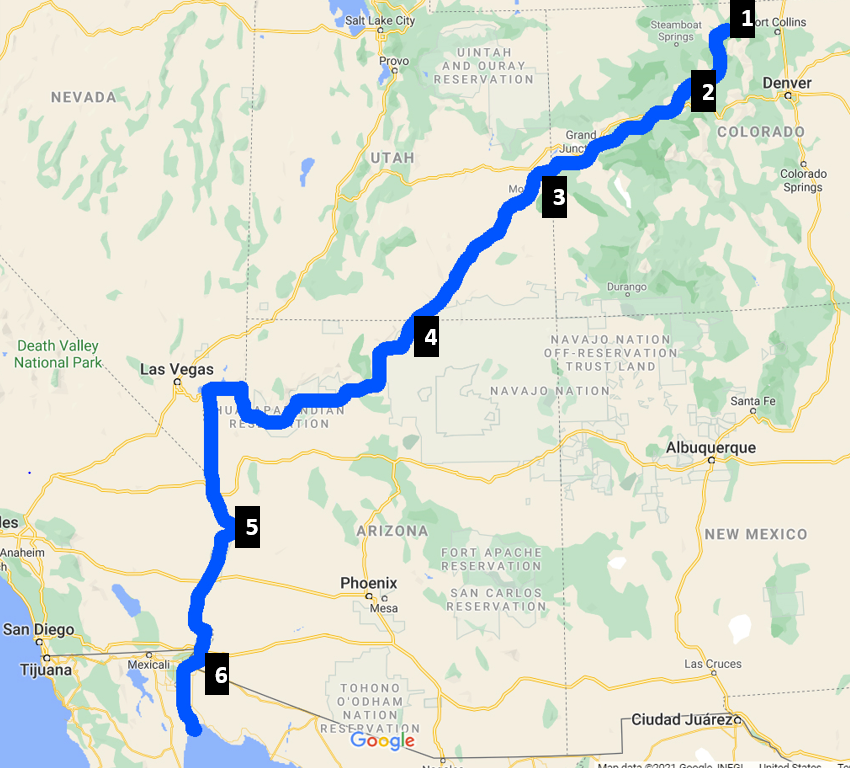 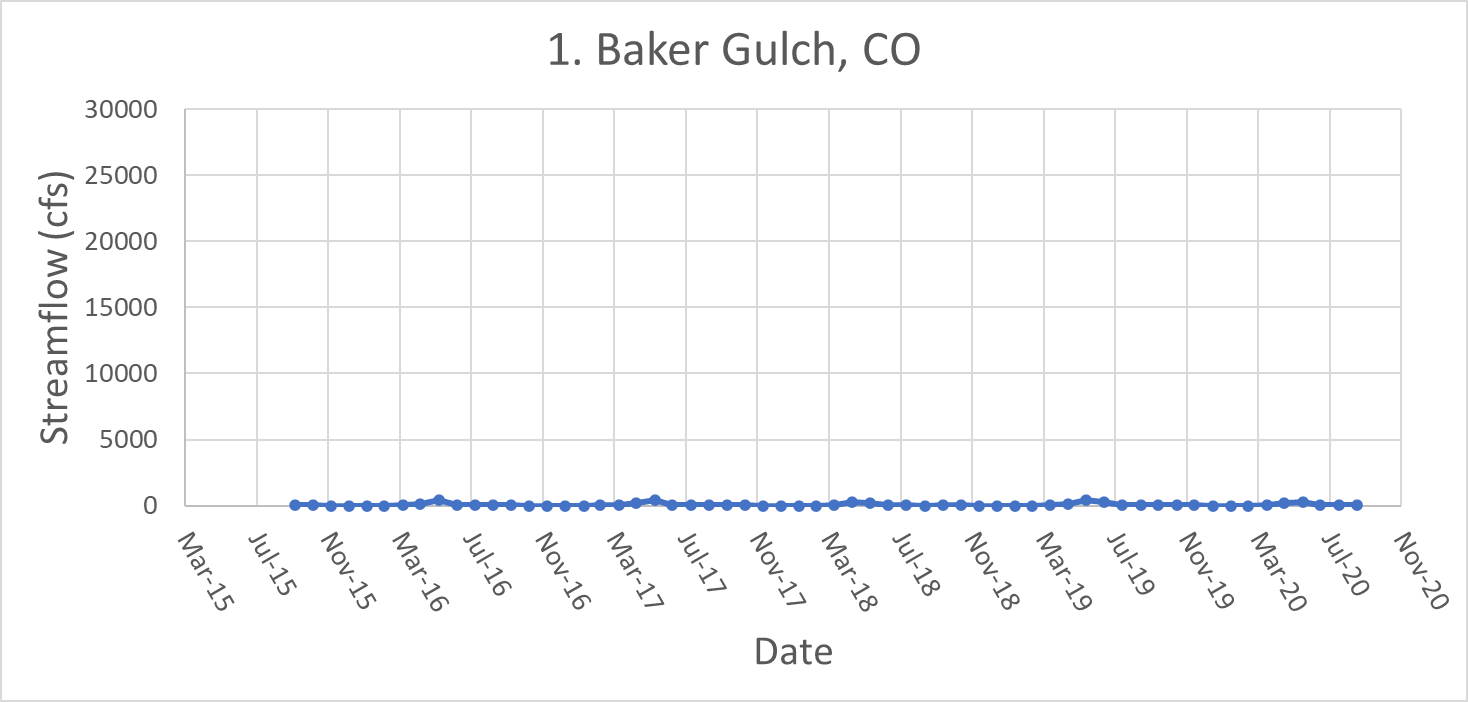 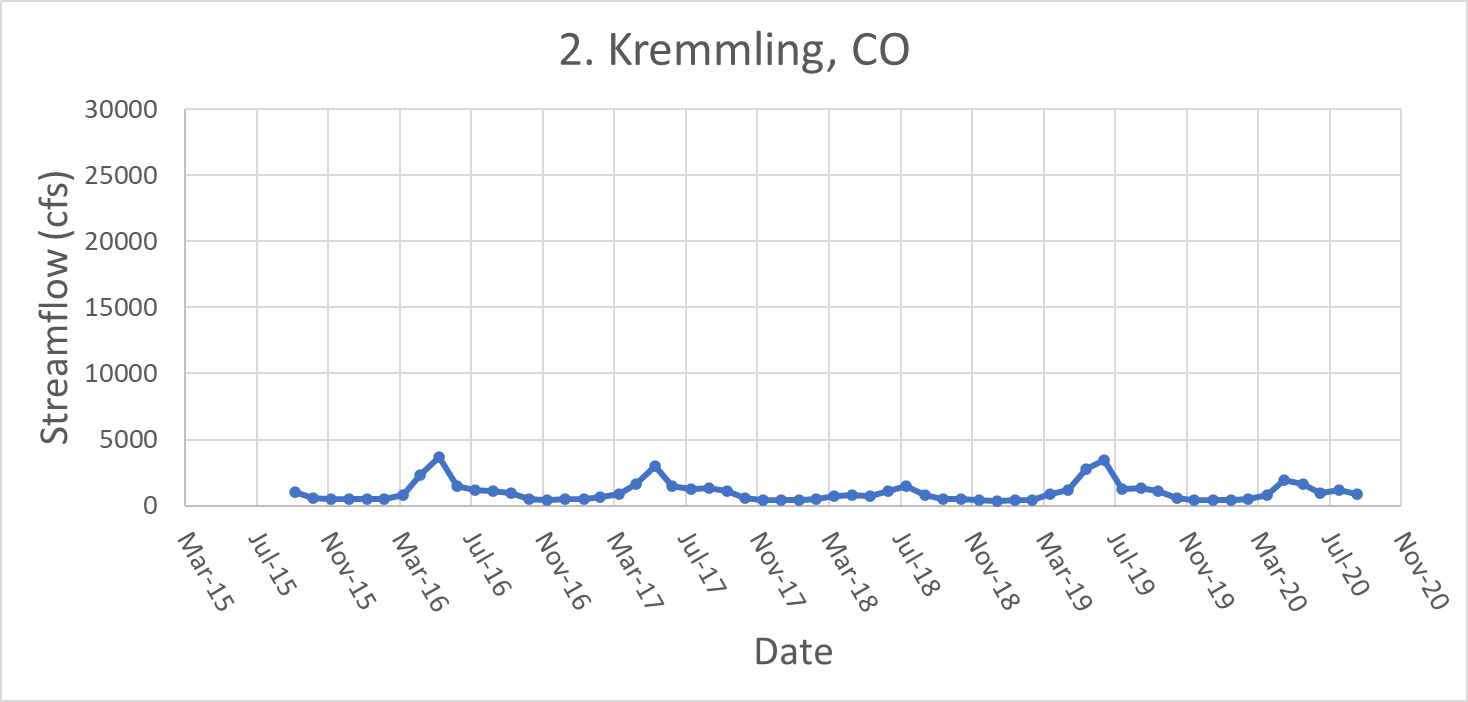 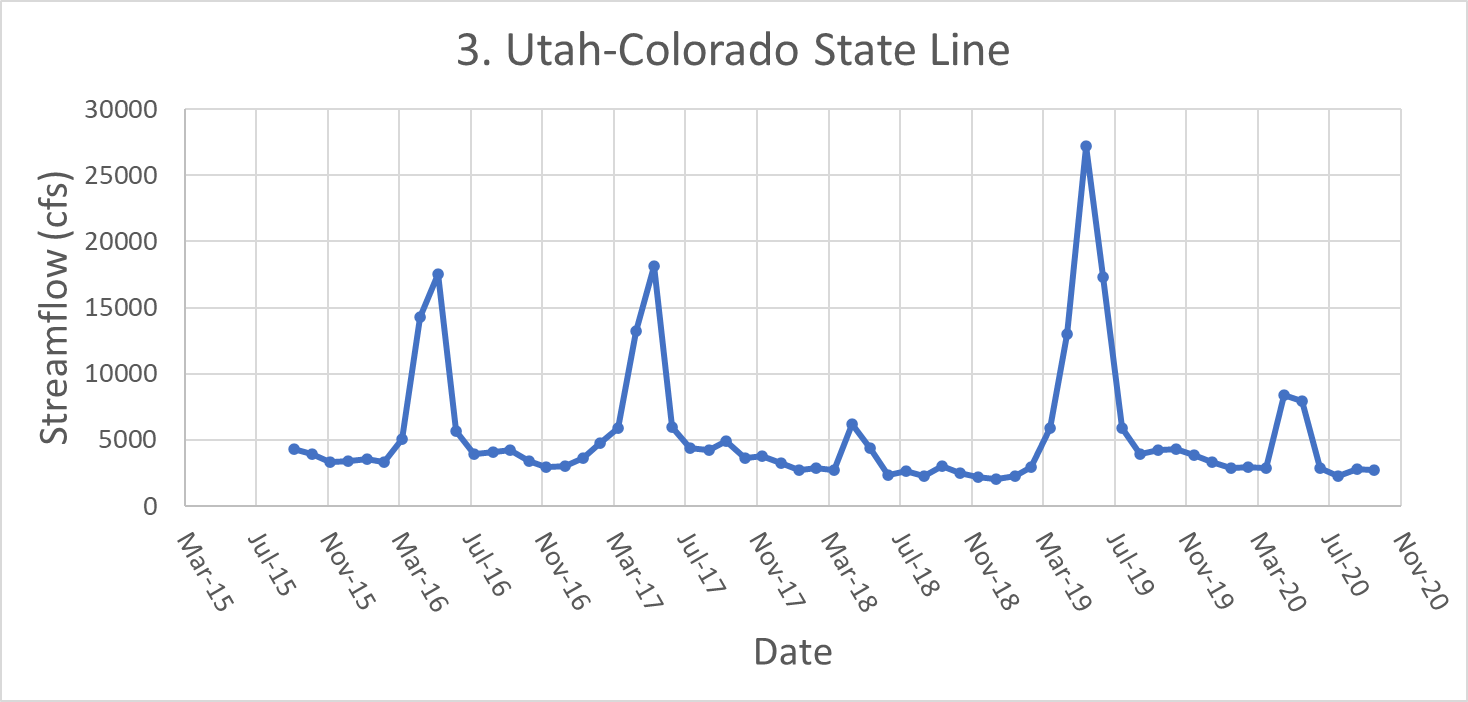 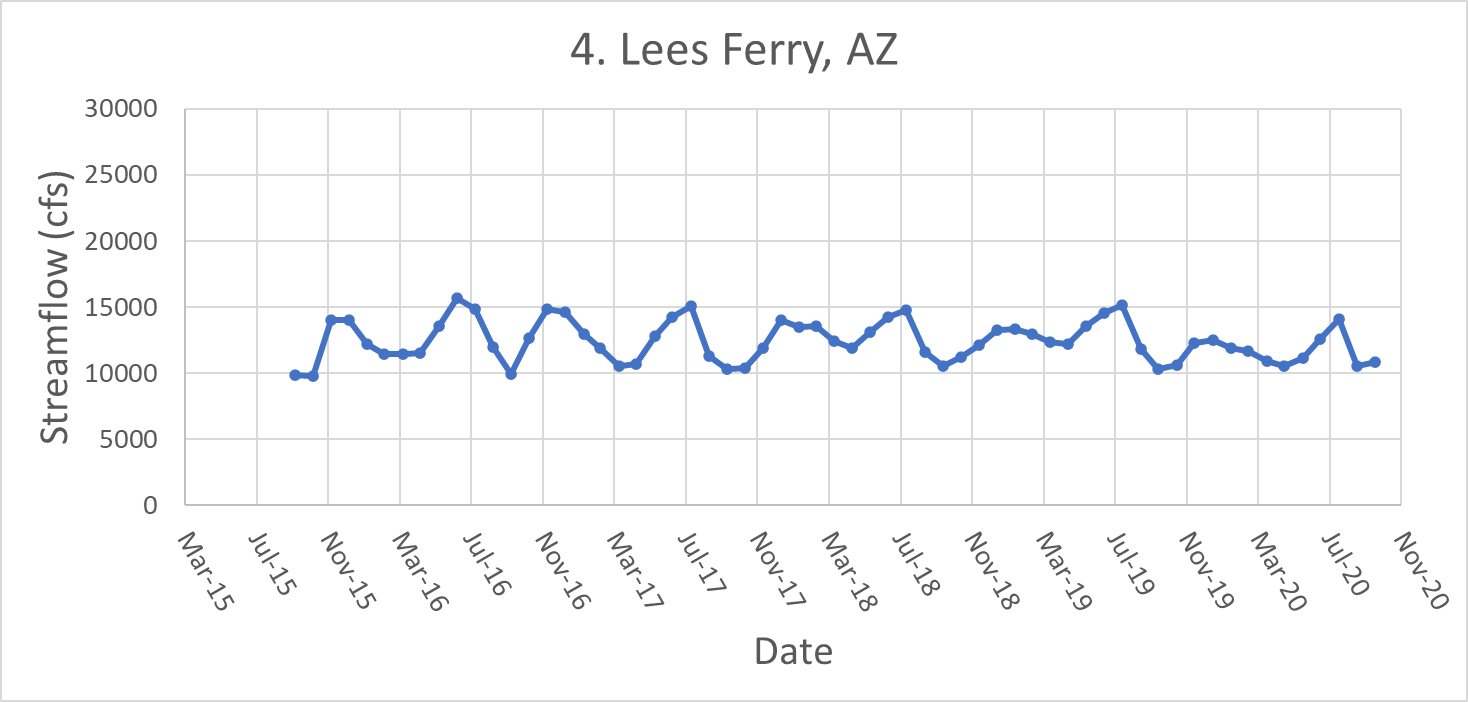 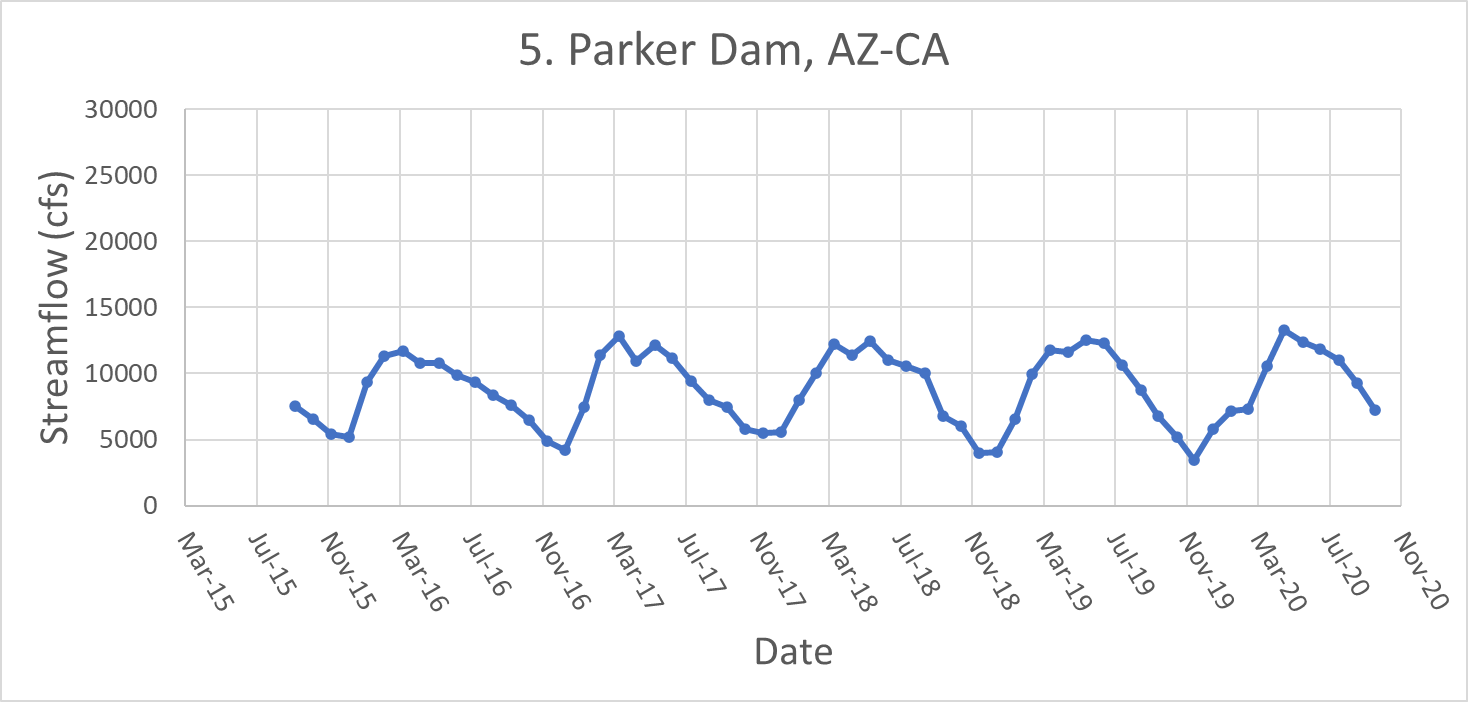 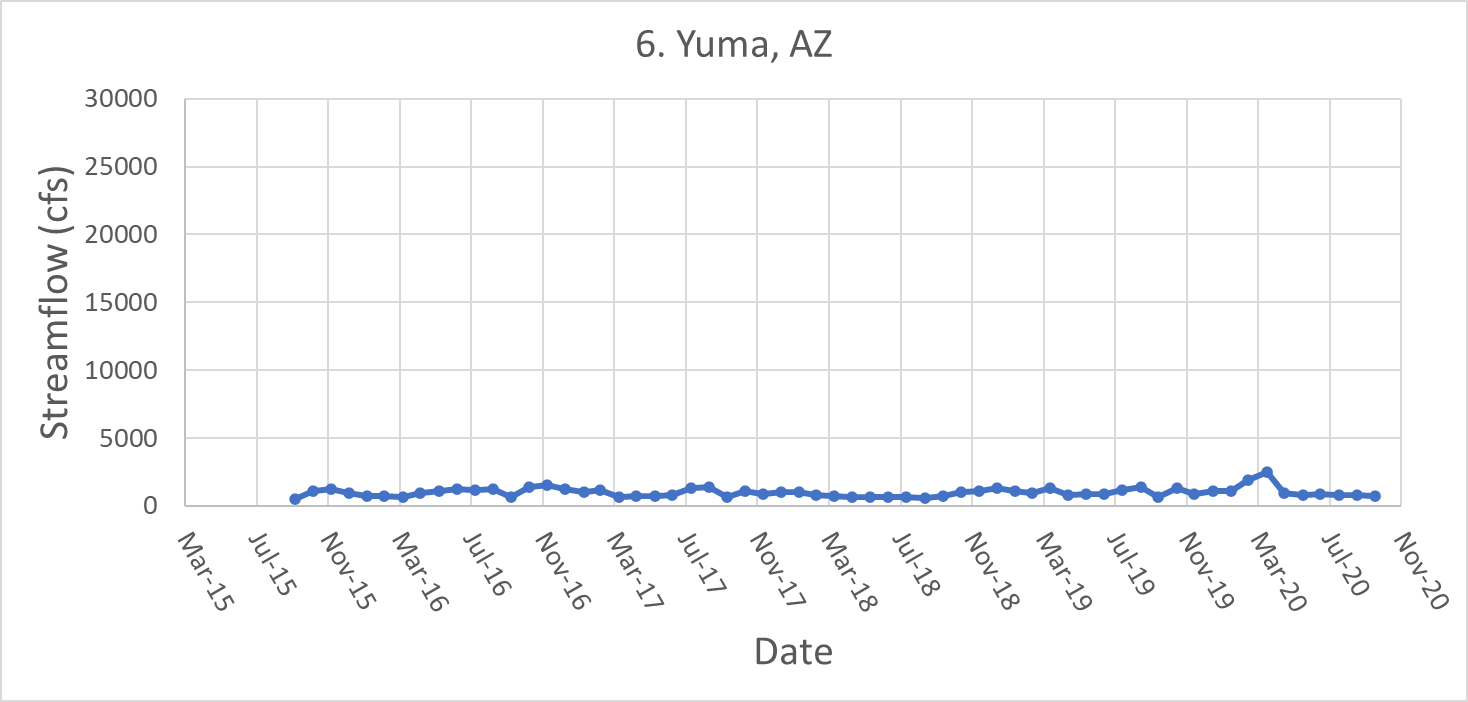 Population graphs: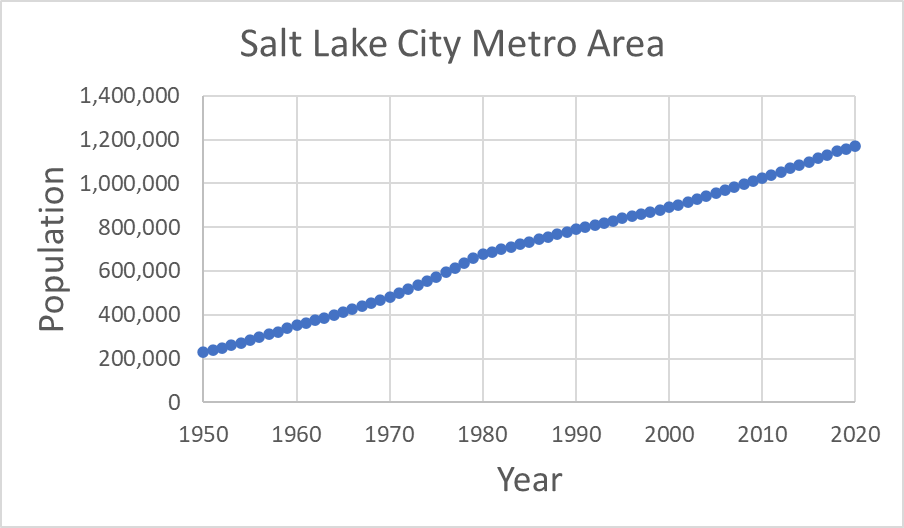 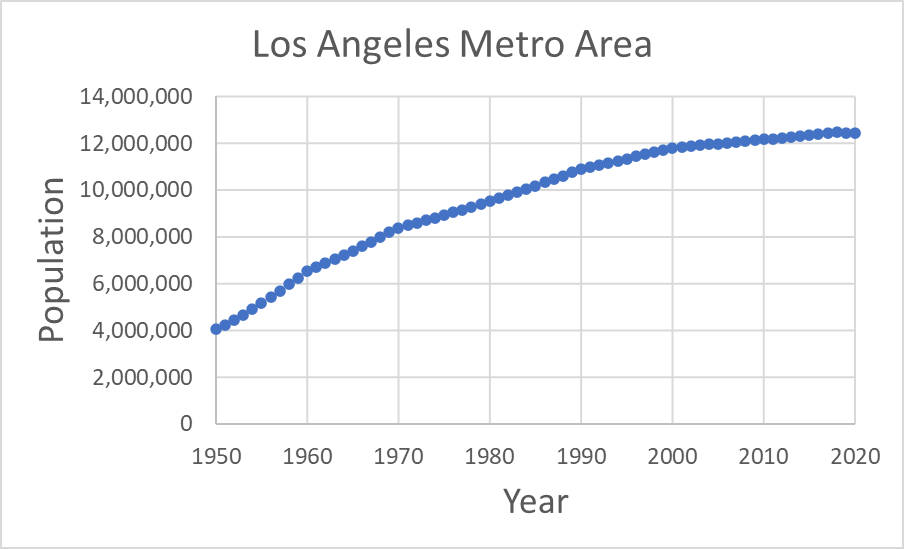 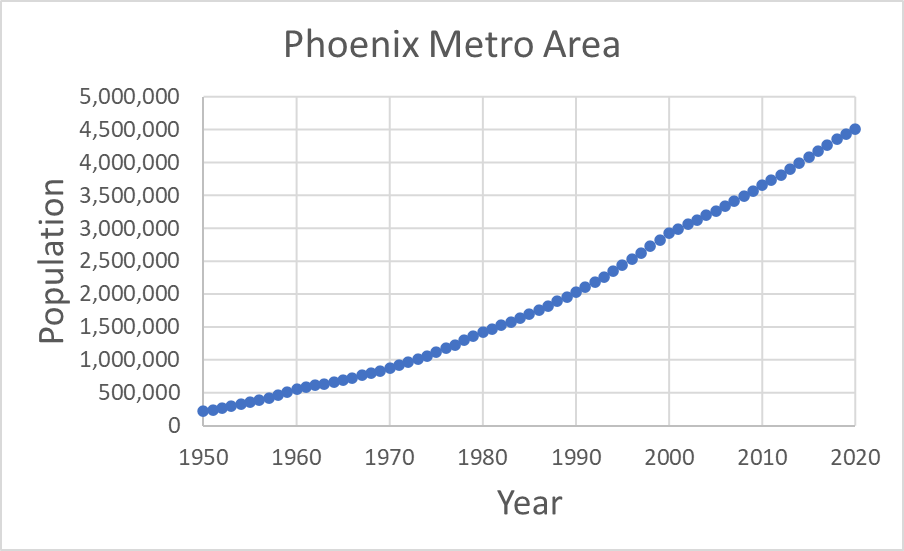 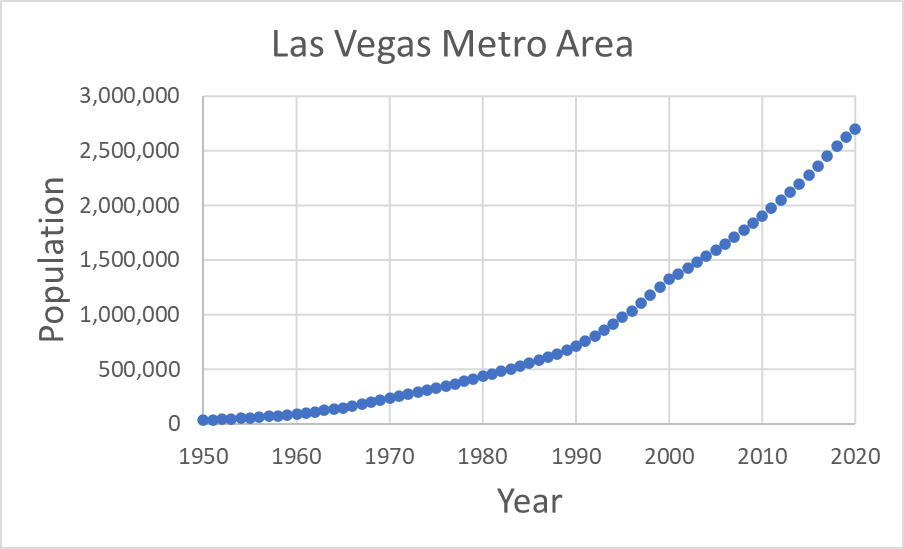 